GreenScreen® Chemical Assessment [Insert Chemical Name (CASRN)]Method Version: GreenScreen® Version 1.4Assessment Details:GreenScreen BenchmarkTM Summary:This chemical assessment report includes a GreenScreen BenchmarkTM score and results for [Insert Chemical Name, CASRN] only.No marketing claims can be made without licensing through Clean Production Action.GreenScreen Benchmark Score:[Chemical name] was assigned a Benchmark Score of [#] based on ... [add rationale].Hazard Classification SummaryTable 1. GreenScreen Hazard Summary Table:,  Note: Hazard levels (Very High (vH), High (H), Moderate (M), Low (L), Very Low (vL)) in italics reflect lower confidence in the hazard classification while hazard levels in BOLD font reflect higher confidence in the hazard classification.  Group II Human Health endpoints differ from Group II* Human Health endpoints in that Group II Human Health endpoints have four hazard scores (i.e., vH, H, M and L) instead of three (i.e., H, M and L), and are based on single exposures instead of repeated exposures.  Group II* Human Health endpoints are indicated by an * after the name of the hazard endpoint or after “repeat” for repeated exposure sub-endpoints.  Scope of AssessmentChemical Name (CASRN):		Also Called (List Synonyms):  Chemical Structure:Suitable analogs or moieties of chemicals used in this assessment (CASRN(s)):For each analog, please include the hazard endpoint(s) evaluated and the rationale for selecting the analog(s).  If a suitable analog(s) was not identified, please describe what analog(s) was considered and your rationale for not using the analog. Chemical Structure(s) of suitable analog(s) and/or moieties: For Inorganic Chemicals and relevant particulate organics (if not relevant, list NA)Define Properties:Particle size (e.g., silica of respirable size)Structure (e.g., amorphous vs. crystalline)Mobility (e.g., water solubility, volatility)BioavailabilityIdentify potential applications/functional uses of the chemical: (e.g., used as an input in the production of cleaning products) 1.2.Table 2. Environmental Transformation Products SummaryReport rationale for each determination as to whether an identified environmental transformation product is feasible and relevant:Hazard Classification Summary,Group I Human Health Effects (Group I Human)Carcinogenicity (C):[Chemical name] was assigned a hazard classification level of [H, M, or L] for carcinogenicity based on [summarize results relative to Hazard Criteria, the type of data used, and professional judgment used. Include comprehensive information in the following sections].  DataListsAuthoritative: Screening: Measured DataEstimated DataMutagenicity/Genotoxicity (M):[Chemical name] was assigned a hazard classification level of [H, M, or L] for mutagenicity based on [summarize results relative to Hazard Criteria, the type of data used, and professional judgment used. Include comprehensive information in the following sections].  DataListsAuthoritative: Screening: Measured DataEstimated DataReproductive Toxicity (R): [Chemical name] was assigned a hazard classification level of [H, M, or L] for reproductive toxicity based on [summarize results relative to Hazard Criteria, the type of data used, and professional judgment used. Include comprehensive information in the following sections].  DataListsAuthoritative: Screening: Measured DataEstimated DataDevelopmental Toxicity incl. Developmental Neurotoxicity (D):[Chemical name] was assigned a hazard classification level of [H, M, or L] for developmental toxicity based on [summarize results relative to Hazard Criteria, the type of data used, and professional judgment used. Include comprehensive information in the following sections].  DataListsAuthoritative: Screening: Measured DataEstimated DataEndocrine Activity (E):[Chemical name] was assigned a hazard classification level of [H, M, or L] for endocrine activity based on [summarize results relative to Hazard Criteria, the type of data used, and professional judgment used. Include comprehensive information in the following sections].   DataListsAuthoritative: Screening: Measured DataEstimated DataGroup II and II* Human Health Effects (Group II and II* Human)Note: Group II and Group II* endpoints are distinguished in the v1.4 Benchmark system (the asterisk indicates repeated exposure). For Systemic Toxicity and Neurotoxicity, Group II and II* are considered sub-endpoints. See GreenScreen Guidance v1.4, Annex 2 for more details. Acute Mammalian Toxicity (AT):[Chemical name] was assigned a hazard classification level of [vH, H, M, or L] for acute mammalian toxicity based on [summarize results relative to Hazard Criteria, the type of data used, and professional judgment used. Include comprehensive information in the following sections]. DataListsAuthoritative: Screening: Measured DataEstimated DataSystemic Toxicity/Organ Effects incl. Immunotoxicity (ST-single) [Chemical name] was assigned a hazard classification level of [vH, H, M, or L] for single dose systemic toxicity/organ effects based on [summarize results relative to Hazard Criteria, the type of data used, and professional judgment used. Include comprehensive information in the following sections].  DataListsAuthoritative: Screening: Measured DataEstimated DataSystemic Toxicity/Organ Effects incl. Immunotoxicity (ST-repeat) (Group II*)[Chemical name] was assigned a hazard classification level of [H, M, or L] for repeated dose systemic toxicity/organ effects based on [summarize results relative to Hazard Criteria, the type of data used, and professional judgment used. Include comprehensive information in the following sections].  DataListsAuthoritative: Screening: Measured DataEstimated DataNeurotoxicity (N-single) [Chemical name] was assigned a hazard classification level of [vH, H, M, or L] for single dose neurotoxicity based on [summarize results relative to Hazard Criteria, the type of data used, and professional judgment used. Include comprehensive information in the following sections].  DataListsAuthoritative: Screening: Measured DataEstimated DataNeurotoxicity (N-repeated) (Group II*)[Chemical name] was assigned a hazard classification level of [H, M, or L] for repeated dose neurotoxicity based on [summarize results relative to Hazard Criteria, the type of data used, and professional judgment used. Include comprehensive information in the following sections].  DataListsAuthoritative: Screening: Measured DataEstimated DataSkin Sensitization (SnS) (Group II*)[Chemical name] was assigned a hazard classification level of [H, M, or L] for skin sensitization based on [summarize results relative to Hazard Criteria, the type of data used, and professional judgment used. Include comprehensive information in the following sections]. DataListsAuthoritative: Screening: Measured DataEstimated DataRespiratory Sensitization (SnR) (Group II*)[Chemical name] was assigned a hazard classification level of [H, M, or L] for respiratory sensitization based on [summarize results relative to Hazard Criteria, the type of data used, and professional judgment used. Include comprehensive information in the following sections]. DataListsAuthoritative: Screening: Measured DataEstimated DataSkin Irritation/Corrosivity (IrS)[Chemical name] was assigned a hazard classification level of [vH, H, M, or L] for skin irritation/corrosivity based on [summarize results relative to Hazard Criteria, the type of data used, and professional judgment used. Include comprehensive information in the following sections].  DataListsAuthoritative: Screening: Measured DataEstimated DataEye Irritation/Corrosivity (IrE):[Chemical name] was assigned a hazard classification level of [vH, H, M, or L] for eye irritation/corrosivity based on [summarize results relative to Hazard Criteria, the type of data used, and professional judgment used. Include comprehensive information in the following sections]. DataListsAuthoritative: Screening: Measured DataEstimated DataEcotoxicity (Ecotox)Acute Aquatic Toxicity (AA):[Chemical name] was assigned a hazard classification level of [vH, H, M, or L] for acute aquatic toxicity based on [summarize results relative to Hazard Criteria, the type of data used, and professional judgment used. Include comprehensive information in the following sections].  DataListsAuthoritative: Screening: Measured DataEstimated DataChronic Aquatic Toxicity (CA):[Chemical name] was assigned a hazard classification level of [vH, H, M, or L] for chronic aquatic toxicity based on [summarize results relative to Hazard Criteria, the type of data used, and professional judgment used. Include comprehensive information in the following sections]. DataListsAuthoritative: Screening: Measured DataEstimated DataEnvironmental Fate (Fate)Persistence (P):[Chemical name] was assigned a hazard classification level of [vH, H, M, L, or vL] for persistence based on [summarize results relative to Hazard Criteria, the type of data used, and professional judgment used. Include comprehensive information in the following sections]. DataListsAuthoritative: Screening: Measured DataEstimated DataBioaccumulation (B):[Chemical name] was assigned a hazard classification level of [vH, H, M, L, or vL] for bioaccumulation based on [summarize results relative to Hazard Criteria, the type of data used, and professional judgment used. Include comprehensive information in the following sections].DataListsAuthoritative: Screening: Measured DataEstimated DataPhysical Hazards (Physical)Reactivity (Rx):[Chemical name] was assigned a hazard classification level of [vH, H, M, or L] for reactivity based on [summarize results relative to Hazard Criteria, the type of data used, and professional judgment used. Include comprehensive information in the following sections].DataListsAuthoritative: Screening: Measured DataEstimated DataFlammability (F):[Chemical name] was assigned a hazard classification level of [vH, H, M, or L] for flammability based on [summarize results relative to Hazard Criteria, the type of data used, and professional judgment used. Include comprehensive information in the following sections]. DataListsAuthoritative: Screening: Measured DataEstimated DataReferences(may be provided under each hazard endpoint or at the end of document)Appendix A:  Hazard Classification Acronyms(alphabetical order)(AA) 	Acute Aquatic Toxicity (AT) 	Acute Mammalian Toxicity(B)	Bioaccumulation(C)	Carcinogenicity (CA) 	Chronic Aquatic Toxicity(D)	Developmental Toxicity(E) 	Endocrine Activity (F)	Flammability (IrE) 	Eye Irritation/Corrosivity(IrS)	Skin Irritation/Corrosivity(M)	Mutagenicity and Genotoxicity (N)	Neurotoxicity (P)	Persistence (R)    	Reproductive Toxicity (Rx)	Reactivity(SnS) 	Sensitization- Skin(SnR)	Sensitization- Respiratory(ST) 	Systemic/Organ Toxicity Appendix B – Optional Hazard Summary Table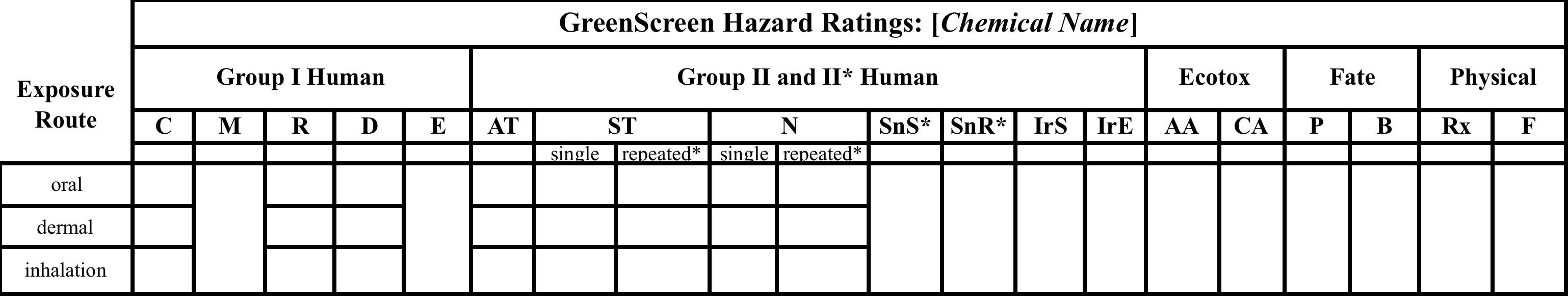 Appendix C – Modeling ResultsAttach: EPISuite Results for Chemical Name (CASRN)ECOSAR Results for Chemical Name (CASRN)Other Assessment Type:Assessment Prepared By:Assessment Prepared For:Date Assessment Completed:Assessment Expiration Date:Assessor Type:(Licensed GreenScreen Profiler or equivalent, Authorized GreenScreen Practitioner or Unaccredited)GreenScreen Hazard Summary Table for [Insert Chemical Name]GreenScreen Hazard Summary Table for [Insert Chemical Name]GreenScreen Hazard Summary Table for [Insert Chemical Name]GreenScreen Hazard Summary Table for [Insert Chemical Name]GreenScreen Hazard Summary Table for [Insert Chemical Name]GreenScreen Hazard Summary Table for [Insert Chemical Name]GreenScreen Hazard Summary Table for [Insert Chemical Name]GreenScreen Hazard Summary Table for [Insert Chemical Name]GreenScreen Hazard Summary Table for [Insert Chemical Name]GreenScreen Hazard Summary Table for [Insert Chemical Name]GreenScreen Hazard Summary Table for [Insert Chemical Name]GreenScreen Hazard Summary Table for [Insert Chemical Name]GreenScreen Hazard Summary Table for [Insert Chemical Name]GreenScreen Hazard Summary Table for [Insert Chemical Name]GreenScreen Hazard Summary Table for [Insert Chemical Name]GreenScreen Hazard Summary Table for [Insert Chemical Name]GreenScreen Hazard Summary Table for [Insert Chemical Name]GreenScreen Hazard Summary Table for [Insert Chemical Name]GreenScreen Hazard Summary Table for [Insert Chemical Name]GreenScreen Hazard Summary Table for [Insert Chemical Name]Group I HumanGroup I HumanGroup I HumanGroup I HumanGroup I HumanGroup II and II* HumanGroup II and II* HumanGroup II and II* HumanGroup II and II* HumanGroup II and II* HumanGroup II and II* HumanGroup II and II* HumanGroup II and II* HumanGroup II and II* HumanEcotoxEcotoxFateFatePhysicalPhysicalCarcinogenicityGenotoxicity/Mutagenicity Reproductive Toxicity Developmental ToxicityEndocrine ActivityAcute ToxicitySystemic ToxicitySystemic ToxicityNeurotoxicityNeurotoxicitySkin Sensitization*Respiratory Sensitization*Skin IrritationEye IrritationAcute Aquatic ToxicityChronic Aquatic ToxicityPersistenceBioaccumulationReactivityFlammabilitysinglerepeat*singlerepeat***Life Cycle StageTransformation PathwayEnvironmentalTransformation ProductCAS #Feasible(Yes or No) Relevant(Yes or No)GreenScreen List Translator Score or GreenScreen Benchmark Score